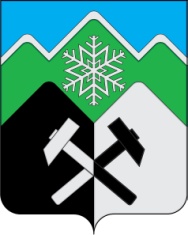 КЕМЕРОВСКАЯ ОБЛАСТЬ-КУЗБАССТАШТАГОЛЬСКИЙ МУНИЦИПАЛЬНЫЙ РАЙОНАДМИНИСТРАЦИЯ ТАШТАГОЛЬСКОГО МУНИЦИПАЛЬНОГО РАЙОНАПОСТАНОВЛЕНИЕот   «09»  сентября 2022 г.    № 1046-п    О признании утратившими силу некоторых нормативных правовых актов администрации Таштагольского муниципального района             В соответствии с Федеральным Законом Российской Федерации от 06.10.2003 г. №131-ФЗ «Об общих принципах организации местного самоуправления в Российской Федерации», в целях приведения в соответствие нормативных правовых актов администрация Таштагольского муниципального района постановляет:        1. Постановление администрации Таштагольского муниципального района от 06.11.2020 № 1238-п «Об утверждении Положения о порядке предоставления решения о согласовании внешнего вила фасадов существующего здания, строения, сооружения или их частей» признать утратившим силу. 2. Пресс-секретарю Главы Таштагольского муниципального района       (М.Л. Кустова) разместить настоящее постановление на официальном сайте Администрации «Таштагольского муниципального района» в информационно-телекоммуникационной сети Интернет.3.  Контроль за исполнением настоящего постановления возложить на заместителя Главы Таштагольского муниципального района Д.И. Варзанова.4. Настоящее постановление вступает в силу с момента подписания.Глава Таштагольскогомуниципального района                                                             А.Г. Орлов